Министерство культуры и духовного развития Республики Саха (Якутия)Якутская балетная школа (колледж) им. Аксении и Натальи ПосельскихРегиональный центр выявления и поддержки одаренных детей Республики Саха (Якутия) - «Малая академия наук РС (Я)»  Открытый республиканскийконкурс исполнителей классического танца «ДИВЕРТИСМЕНТ - 2024» имени Натальи Посельскойв рамках мероприятий республиканского проекта «Музыка для всех»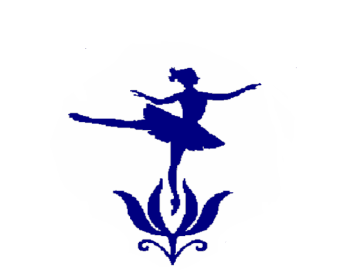                                                ПОЛОЖЕНИЕ                                                    Якутск 2024Открытый республиканский конкурс исполнителей классического танца «ДИВЕРТИСМЕНТ - 2024» имени Натальи Посельской. Настоящее Положение определяет порядок проведения Открытого республиканского конкурса исполнителей классического танца «Дивертисмент - 2024» им. Натальи Посельской (далее Конкурс), срок подачи заявки на участие, требования к программе участников, порядок определения победителей. Конкурс проводится среди воспитанников ДШИ, ДМШ Республики Саха (Якутия), детских балетных студий и танцевальных коллективов, учащихся и студентов хореографических учебных заведений в возрасте от 7 до 17 лет включительно. Учредители и организаторы конкурса:Учредителем Конкурса является Министерство культуры и духовного развития РС (Я)1.2. Организатором Конкурса является ГБПОУ РС (Я) «Якутская балетная школа (колледж) имени Аксении и Натальи Посельских».1.3. Конкурс проводится в рамках реализации мероприятий Регионального центра выявления и поддержки одаренных детей Республики Саха (Якутия) при МАН РС (Я) иреспубликанского проекта «Музыка для всех».Сроки и место проведения:  Конкурс проводится в очно-заочной форме с 29 марта по 12 апреля 2024 г. на сцене Детского театра ЯБШ (К) им. А. и Н. Посельских. Подведение итогов 12 апреля 2024г.Цели и задачи конкурса:Конкурс проводится с целью:-   развития и популяризации классического хореографического искусства в РС (Я);-   сохранения и развития традиций классического танца;- повышения исполнительского мастерства и духовно-нравственного потенциала творческой личности.Задачи конкурса:- формирование профессиональных и культурных связей между детскими образовательными организациями и учебными заведениями;-   показ творческих достижений учащихся;-   выявление и признание талантливой молодежи.Для подготовки и проведения Конкурса формируется Оргкомитет.Состав членов Жюри Конкурса и его Председатель утверждаются Оргкомитетом.Конкурс проводится ежегодно. Условия участия в конкурсе:4.1. Для участия в Конкурсе необходимо до 15 марта 2024 г. с указанием «Заявка» направить в адрес Оргкомитета на e-mail: konkursyyabshk@mail.ru следующее:- заявку (Приложение №1 - для категории «А» или №2 – для категории «В»);- копию документа, удостоверяющего личность (св-во о рождении, паспорт для детей старше 14 лет).4.2. Конкурсант может выступать со своим концертмейстером (иметь при себе нотный материал) или использовать фонограмму. 4.3. Порядок выступления в конкурсной программе устанавливается Оргкомитетом.4.4. Для заочного участия видеозапись или ссылку номера выслать на e-mail: konkursyyabshk@mail.ru до 25 марта (включительно) 2024 г. Запись должна быть качественной.    4.5. Участникам конкурса пройти регистрацию на сайте https://rc14.ru/             Раздел: Мероприятие           Название мероприятия: Дивертисмент - 20244.6. Несовершеннолетние участники предоставляют согласие родителей или законных представителей на участие в Конкурсе. (Приложение №3)4.7. Согласие на обработку персональных данных и размещение информации в информационно-телекоммуникационной сети "Интернет" (Приложение №4)4.8. Орг. взнос за участие в конкурсе – 300р. (оплата по реквизитам. Приложение №5)Порядок проведения конкурса5.1. Конкурс проводится по категориям:«А» – воспитанники ДШИ, ДМШ РС (Я), детских балетных студий и танцевальных коллективов.«В» – учащиеся и студенты хореографических учебных заведений.5.2. Конкурс проводится в два тура:Первый тур (отборочный) - на местах (в учебных заведениях, организациях)Второй тур:       -  29 марта среди конкурсантов категории «А» (очная форма);       -  30 марта среди конкурсантов категории «А», «В» (заочная форма);       -  12 апреля среди конкурсантов    категории «В» (очная форма);5.3. Программа участия в конкурсе:Номинация «Соло» - одна классическая вариация или один классический танец. Номинация «Дуэт» - один классический номер (дуэт или па-де-де), каждый участник оценивается индивидуально.Номинация «Малые формы» (от 3-х до 8 чел.) - один классический номер (оценивается коллективное исполнение).5.4. В младшей возрастной группе (7-10 лет) исполнение в мягкой балетной обуви.5.5. Конкурсанты могут выступать с партнерами, не участвующими в конкурсе.5.6. Перед выступлением в очной форме участникам предоставляется возможность репетиции.     5.7. Итоги Конкурса будут опубликованы на сайте ЯБШ (К) им. А. и Н. Посельских http://sakha-ballet.ru/ 12 апреля 2024 года. Награждение6.1. Жюри имеет право:          - присуждать не все места;          - делить места среди участников.6.2. Выступление конкурсантов оценивается по 5-балльной системе.6.3. Решение жюри пересмотру не подлежит.6.4. Критерии оценивания:         - грамотность исполнения;         - уровень исполнительского мастерства (техника исполнения);         - музыкальность исполнения;         - выразительность, артистизм, сценическая культура;         - бережное отношение к образцам классического наследия.6.5. Победители конкурса награждаются: Гран-при - присуждается одному участнику из всех категорий;Лауреат - I, II, III степени (в каждой категории по номинациям и группам);Дипломант - I, II, IIIстепени (в каждой категории по номинациям и группам);Сертификат участника.Рекомендуемый репертуар:7.1. Вариации, дуэты, па-де-де, малые формы - танцы из классического репертуара, а также номера, поставленные на основе лексики классического танца.Приложение №1ЗАЯВКАучастника Открытого республиканского конкурса исполнителей классического танца «Дивертисмент - 2024» им. Натальи ПосельскойЗаявку на участие в конкурсе заполнить в электронном виде и выслать по адресу: konkursyyabshk@mail.ruКонтактные телефоны: +7 (4112) 35 04 28; +7 (984) 103 54 80Прилагаю:- копию документа, удостоверяющего личность (св-во о рождении, паспорт для участников старше 14 лет);  - согласие родителей или законных представителей на участие в Конкурсе;- согласие на обработку персональных данных;Приложение №2ЗАЯВКАучастника Открытого республиканского конкурса исполнителей классического танца «Дивертисмент - 2024» им. Натальи ПосельскойЗаявку на участие в конкурсе заполнить в электронном виде и выслать по адресу: konkursyyabshk@mail.ruКонтактные телефоны: +7 (4112) 35 04 28; +7 (984) 103 54 80Прилагаю:- копию документа, удостоверяющего личность (св-во о рождении, паспорт для участников старше 14 лет);  - согласие родителей или законных представителей на участие в Конкурсе;- согласие на обработку персональных данных;Приложение № 3СОГЛАСИЕ (заполняется родителем или законным представителем несовершеннолетнего участника) Я,___________________________________________________________________________ (фамилия, имя, отчество родителя/ законного представителя несовершеннолетнего) проживающий(ая) по адресу:____________________________________________________ (место регистрации) паспорт серия______номер__________выдан_______________________________________ дата выдачи___________________________ даю свое согласие на фотосъемку и видеосъемку (фамилия, имя, отчество несовершеннолетнего) _________________________ ГБПОУ РС (Я) Якутской балетной школе (колледж) им. Посельских, а также представителям средств массовой информации в период проведения Открытого республиканского конкурса исполнителей классического танца «Дивертисмент - 2024» им. Натальи Посельской, безвозмездно использовать эти фотографии, видеоматериалы во внутренних и внешних коммуникациях, связанных с проведением Открытого республиканского конкурса исполнителей классического «Дивертисмент - 2024» им. Натальи Посельской. Фотографии и видеоматериалы могут быть скопированы, представлены и сделаны достоянием общественности или адаптированы для использования любыми средствами массовой информации и любым способом, в частности в буклетах, календарях, видео, в информационно-телекоммуникационной сети «Интернет» и т.д. при условии, что произведенные фотографии и видеоматериалы не нанесут вред достоинству моего ребенка. Мне разъяснены мои права и обязанности, связанные с обработкой персональных данных, в том числе, моя обязанность проинформировать оператора в случае изменения моих персональных данных и мое право в любое время отозвать свое согласие путем направления соответствующего письменного заявления в Якутскую балетную школу (колледж) им. А. и Н. Посельских. Настоящее согласие выдано без ограничения срока его действия.«____» ____________ 20__г                  __________________/___________________                                                                        (подпись, расшифровка подписи) Приложение № 4СОГЛАСИЕна обработку персональных данных и размещение информациив информационно-телекоммуникационной сети "Интернет"   (заполняется родителем или законным представителем несовершеннолетнего участника) Я,_________________________________________________________________________     (фамилия, имя, отчество родителя/ законного представителя) проживающий(ая) по адресу     __________________________________________________________________________               __________________________________________________________________________                                       (место регистрации) Паспорт серия _________номер_____________выдан__________________________________________________________________дата выдачи___________________________ выражаю свое согласие на обработку персональных данных__________________________________________________________________________                            (фамилия, имя, отчество несовершеннолетнего участника) фамилия, имя, отчество, год, месяц, дата, место рождения, населенный пункт проживания, место учебы, название танцевального коллектива и любая иная информация обо мне и о лице, законным представителем которого я являюсь (далее - персональные данные).         В соответствии с требованиями статьи 9 Федерального закона от 27 июля 2006 г. Ш52-ФЗ "О персональных данных" подтверждаю свое согласие на обработку моих персональных данных/лица, законным представителем которого(ой) я являюсь, на основании действующего законодательства для участия в Открытом республиканском конкурсе исполнителей классического танца «Дивертисмент - 2024» им. Натальи Посельской и размещения информации (фамилия, имя, отчество, место учебы) в информационно-телекоммуникационной сети "Интернет".       Даю согласие на осуществление всех действий (операций) с персональными данными, включая сбор, систематизацию, накопление, хранение, обновление, изменение, использование, обезличивание, блокирование, уничтожение, обработку персональных данных посредством внесения их в электронную базу данных, включения в списки (реестры) и отчетные формы, предусмотренные документами, регламентирующими предоставление отчетных данных (документов), и передачу их уполномоченным органам.                Согласие вступает в силу со дня подписания и действует бессрочно. __________              ____________/______________________(дата)                             (подпись, расшифровка подписи)                                    представителя несовершеннолетнего)Приложение № 5Уважаемые родители!Вы можете оплатить за дополнительные образовательные услуги через приложение, например «Сбербанк онлайн»:- заходите приложение «Сбербанк онлайн»;- нажимаете вкладку «ПЛАТЕЖИ»;- далее нажимаете «Платёж по реквизитам»:ИНН получателя: 1435081920Расчетный счет получателя: 03224643980000001601 (будьте внимательные при заполнении р/с)Корр.счет  40102810345370000085 БИК банка получателя: 019805001Банк получателя: автоматически выводитсяНазвание организации: ГБПОУ РС(Я) ЯБШ(К) им. Посельских л/с 20056035093КПП: 143501001КБК: 05600000000000000131ОКТМО: 98701000УИН (при наличии) Документ, удостоверяющий личность: ПАСПОРТ РФОплата с: нажимаете на карту, с которого будете платитьСерия и номер паспорта: 9819 222222ФИО Плательщика: Иванов Иван ИвановичНазначение платежа: Оплата за доп. образов. услуги Ивановой Кати сентябрьСумма: 300Списать со счета: автоматически выводитсяИ далее: «Оплатить»Категории«А» «В»Направления Классический танецКлассический танецНоминацииСоло ДуэтМалые формы (от 3х чел.)СолоДуэтМалые формы (от 3х чел.)Возрастные группы7 - 9 лет (включительно)10-13 лет (включительно)14-17 лет (включительно)½ класс;4/4 класс - 1/5 класс;3/7 класс - 4/8 класс;1 курс;                                                    Полное наименование организации, коллективаПолное наименование организации, коллективаФИО руководителяФИО руководителяКонтактная информация организации, коллектива, подавшего заявкуКонтактная информация организации, коллектива, подавшего заявкуПочтовый адрес, индексПочтовый адрес, индексТелефонТелефонE-mailE-mailФИО участника/ дата рожденияФИО участника/ дата рожденияПолное наименование СОШ, класс участникаПолное наименование СОШ, класс участникаФИО преподавателяФИО преподавателяФИО концертмейстера (если номер исполняется под аккомпанемент)ФИО концертмейстера (если номер исполняется под аккомпанемент)Категория«А»Возрастная группа7 - 9 лет (включительно)Возрастная группа10 - 13 лет (включительно)Возрастная группа14 - 17лет (включительно)Конкурсная программаКомпозиторКонкурсная программаНазваниеКонкурсная программаХронометражНоминация«Соло»Номинация«Дуэт»Номинация«Малые формы»Полное наименование организации, коллективаПолное наименование организации, коллективаФИО руководителяФИО руководителяКонтактная информация организации, коллектива, подавшего заявкуКонтактная информация организации, коллектива, подавшего заявкуПочтовый адрес, индексПочтовый адрес, индексТелефонТелефонE-mailE-mailФИО участникаФИО участникаФИО преподавателяФИО преподавателяФИО концертмейстера (если номер исполняется под аккомпанемент)ФИО концертмейстера (если номер исполняется под аккомпанемент)Категория«В»Возрастная группа1/2классВозрастная группа4/4класс–1/5 классВозрастная группа3/7класс - 4/8 класс Возрастная группа1 курсКонкурсная программаКомпозиторКонкурсная программаНазваниеКонкурсная программаХронометражНоминация«Соло»Номинация«Дуэт»Номинация«Малые формы»